令和元年９月吉日神奈川県教育委員会教育長　様県内各市町村教育委員会教育長　様県内教育事務所長　様県内各市町村立小学校長　様神奈川県小学校理科研究会会長第４１回神奈川県小学校理科教育研究大会相模原地区大会実行委員長　　西山　俊彦第４１回神奈川県小学校理科教育研究大会相模原地区大会（最終案内）残暑の候、皆様におかれましてはますますご健勝のこととお喜び申しあげます。また、日頃より神奈川県小学校理科研究会に対しまして、ご理解とご支援をいただき深く感謝申しあげます。　さて、本会は、神奈川県内小学校における理科教育の充実・発展のため、研究大会を毎年実施し成果を上げているところです。さてこの度、第41回神奈川県小学校理科教育研究大会を相模原市で開催することになりました。　つきましては、相模原地区大会を下記の要領で開催致しますので、公務ご多用の折とは存じますが、神奈川県の理科教育振興のため、関係職員への周知並びに参加につきましてご高配くださいますようお願い申しあげます。◇　主　　　　催　　　　　神奈川県小学校理科研究会（神奈川県小学校教育研究会理科部会）◇　主　　　　管　　　　　相模原市立小学校教育研究会理科部会◇　後　　　　援　　　　　神奈川県教育委員会　　　　　　相模原市教育委員会　　（予　　定）　　　　　神奈川県公立小学校長会　　　　相模原市立小学校長会　　　　　　　　　　　　　神奈川県小学校教育研究会◇　期　　　　日　　　　　令和元年１１月２０日（水）◇　会　　　　場　　　　　相模原市立淵野辺小学校◇　大会主題　 　　　「グローバル社会を生き抜く、心豊かな人間を育てる理科教育」◇　相模原地区研究主題 　「子どもの豊かな学びを育む理科教育の創造」　　～主体的に問題解決を行い、学びを深める子の育成～◇　参加費・資料代　　　3,000円 ※ 昼食(弁当・茶)を申し込まれる方は別途1,000円で申し受けます。◇　日　　　　程＜前半＞9:00　 9:30　　   　　 10:30       　11:15   　11:30　      　12:30　　 　　 　13:30○公開授業・分科会Ⅰ（会場校提案）　10：30〜12：30＜後半＞　　13:30　　　　　　　　 　14:50　15:00　　　　　　　　　　　　 16:45　 　　17:00○分科会Ⅱ　（地区提案）　13：30〜14：50パネルディスカッション○テーマ		『　理科教育　学びの、その先へ　』　○コーディネーター・帝京大学小学校　校長					矢野英明　先生○パネリスト・文部科学省初等中等教育局教育課程課教科調査官国立教育政策研究所教育課程研究センター研究開発部教育課程調査官		鳴川哲也　先生・横浜国立大学　名誉教授					森本信也　先生・相模原市教育委員会　教育センター指導主事		　　　　中島哲郎　先生◇　大会参加申し込み　　　令和元年１０月４日（金）〆切　　・別紙「参加申込票」でお申し込みください。・参加費・資料代（３０００円）は事前にお振り込みください。　　　お弁当を申し込む際は、その代金（１０００円）を併せてお振り込みください。　　・振り込まれる場合は「学校名と参加者名（代表者名）」を振込者の覧にお書きください。　　　　【大会事務局】相模原市立横山小学校　〒252-0241　相模原市中央区横山台2-35-1    　　　　　　　　　校長　岡﨑　広志　　　Tel 042-754-8712　Fax 042-753-6087                                  Email　 yokoyama-ｅ＠sgw.sagamihara-kng.ed.jp【振込口座】神奈川つくい農業協同組合　青野原支店（店番号５１６２－００７）    　　　　　　　　　口座番号(普通)００１１６９４    　　　　　　　　　口座名　相模原市立小学校教育研究会理科部会　会長　西山　俊彦アクセス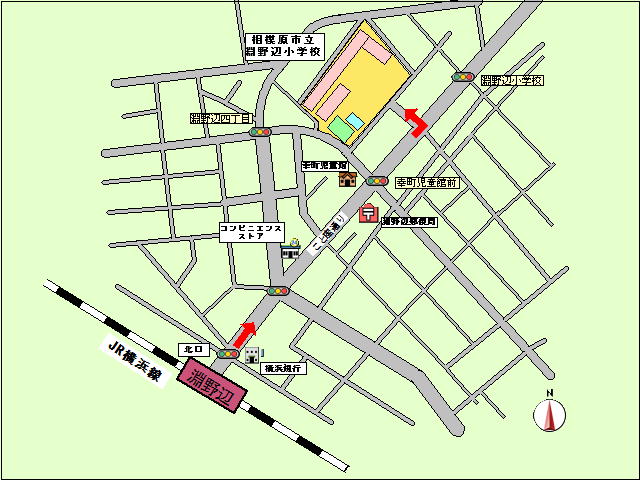 学年学年単元名授業者助言者司会者記録者支援支援〈生活単元〉しょくぶつはかせになろう田口　かおり玉水　愛北川　恵李森　　貴史相模原市教育委員会教育センター指導主事中井　庸晴相模原市立双葉小学校総括教諭　若林　成里相模原市立光が丘小学校総括教諭　廣光　秀則1年1年〈生活科〉たのしもうあき岡本　まみ相模原市教育委員会教育センター指導主事遠田　里美表木　誕相模原市立上溝南小学校総括教諭牧田　健太郎相模原市立作の口小学校教諭相馬　聖志相模原市立麻溝小学校教諭木村　名月代２年２年〈生活科〉 つくろうあそぼうくふうしよう菱山　貴也相模原市教育委員会教育センター指導主事遠田　里美表木　誕相模原市立上溝南小学校総括教諭牧田　健太郎相模原市立作の口小学校教諭相馬　聖志相模原市立麻溝小学校教諭木村　名月代３年〈理科〉　音のせいしつ大林奈津美相模原市教育委員会青少年相談センター指導主事近藤　信一相模原市立上鶴間小学校教諭小林　美穂相模原市立向陽小学校教諭佐々木　祐輔３年〈理科〉　音のせいしつ林　　順人相模原市教育委員会青少年相談センター指導主事近藤　信一相模原市立上鶴間小学校教諭小林　美穂相模原市立向陽小学校教諭佐々木　祐輔４年〈理科〉雨水の行方と地面の様子高野　一恵相模原市教育委員会教育センター指導主事山上　啓介相模原市立二本松小学校教諭雨宮　崇明相模原市立小山小学校教諭大関　悠斗４年〈理科〉雨水の行方と地面の様子廣畑　雄相模原市教育委員会教育センター指導主事山上　啓介相模原市立二本松小学校教諭雨宮　崇明相模原市立小山小学校教諭大関　悠斗５年〈理科〉ふりこのきまり北川　祥子相模原市教育委員会教育センター指導主事島田　真人相模原市立緑台小学校教諭篠原　美鈴相模原市立桜台小学校教諭藤原　雅彦５年〈理科〉ふりこのきまり渡邊　圭祐相模原市教育委員会教育センター指導主事島田　真人相模原市立緑台小学校教諭篠原　美鈴相模原市立桜台小学校教諭藤原　雅彦６年〈理科〉月と太陽安藤　久子相模原市教育委員会教育センター指導主事中島　哲郎相模原市立相原小学校教諭山手　大輔相模原市立津久井中央小学校教諭三浦　慎一朗６年〈理科〉月と太陽山中　美穂相模原市教育委員会教育センター指導主事中島　哲郎相模原市立相原小学校教諭山手　大輔相模原市立津久井中央小学校教諭三浦　慎一朗学年学年単元名発表者助言者司会者記録者運営者３　　年音のせいしつ川崎市立住吉小学校教諭齊藤　武川崎市立南生田小学校校長　小川　俊哉相模原市立星が丘小学校総括教諭　尾崎　昭弘川崎市立今井小学校教諭　小野　薫川崎市立栗木台小学校校長宮下　智３　　年電気で明かりをつけよう相模原市立谷口小学校教諭根本　一樹相模原市教育委員会青少年相談センター指導主事近藤　信一相模原市立星が丘小学校総括教諭　尾崎　昭弘相模原市立共和小学校教諭　石井　愛理川崎市立栗木台小学校校長宮下　智４　　年雨水の行方横浜市立瀬谷小学校教諭若林　純横浜市教育委員会小中学校企画課指導主事 渡辺　徹相模原市立九沢小学校教諭　木原　智裕横浜市立稲荷台小学校主幹教諭　片桐　大樹横浜市立戸塚小学校校長　鈴木　陽一４　　年ヒトの体のつくりと運動相模原市立桂北小学校教諭　佐藤　和馬相模原市教育委員会教育センター指導主事山上　啓介相模原市立九沢小学校教諭　木原　智裕相模原市立大島小学校教諭　高橋　優太横浜市立戸塚小学校校長　鈴木　陽一５　　年流れる水のはたらき海老名市立大谷小学校教諭　坂田　雅哉海老名市教育委員会教育支援課指導主事五十嵐　光相模原市立大野北小学校総括教諭　高橋　一幸海老名市立上星小学校教諭　加藤　沙季海老名市立柏ケ谷小学校校長　梅崎　玲子５　　年ふりこのきまり相模原市立上溝南小学校教諭　山田　展丈相模原市教育委員会教育センター指導主事島田　真人相模原市立大野北小学校総括教諭　高橋　一幸相模原市立富士見小学校教諭　堀井　恵利海老名市立柏ケ谷小学校校長　梅崎　玲子６　　年土地のつくり横須賀市立野比小学校教諭 大橋幸史朗横須賀市教育委員会教育指導課指導主事堀井　真相模原市立上鶴間小学校教諭　宗方　勇樹横須賀市立荻野小学校総括教諭瀧本　和樹横須賀市立桜小学校校長　一ツ谷宙生６　　年発電と電気の利用相模原市立大野台小学校教諭　三井　輝夫相模原市教育委員会教育センター指導主事中島　哲郎相模原市立上鶴間小学校教諭　宗方　勇樹相模原市立麻溝小学校教諭　鴫原　咲横須賀市立桜小学校校長　一ツ谷宙生